StředaMotivační ranní cvičení „Semafor“Pan semafor u kraje, rozhlíží se do kraje. /z rukou dalekohled, rozhlížíme se/I když prší i když leje, rozhlíží se, co se děje. /rozhlíží se okolo/Dává pozor veliký, na kabátě 3 barevné knoflíky. /rukou naznačíme na kabátu 3 knoflíky/Sotva blikne červená, roztahuje ramena. /jako panáček na semaforu/Říká: „Pozor! Musíš stát! Do silnice nevbíhat!“ /vztyčíme prst a hrozíme/Žlutý knoflík kabátu, blikne autu ke startu. /z pěsti otevřeme dlaň, tak blikneme/Všichni známe semaforu knoflíčky, /naznačíme chůzi/zelená dá do pohybu auta, kluky, holčičky. /naznačíme chůzi/Komunitní kruh:1.Opakování básničky ze cvičení „Semafor“2.Připomenutí pravidel silničního provozu – ochranné pomůcky, bezpečnost na přechodech3.Nová říkanka s pohybem „Semafor“, připravit si tři kostičky/pastelky atd../ – červenou, oranžovou, zelenou, jako na semaforu. Děti reagují pohybem na barvy. Procvičení postřehu a pozornosti.Pokud svítí červená, /ukazovat na červenou barvu/zastavit to znamená. /stát/Oranžová připravit, /ukazovat na oranžovou barvu/Auta motor nažhavit. /stát, vrčet jako auto/A zelená barvička, /ukazovat na zelenou/Jedou všechna autíčka. /běh na místě/3. Význam barev na semaforu? Procvičení barev4. Funkce semaforu, proč je důležitý?5.Manipulační hra: Semafor – vyskládání semaforu pomocí víček od pet lahví – rozpoznávání barev a tvarůSvačina/pauza cca 30min.Předčtenářská přípravaPohádkový dědeček /Eduard Petiška/O semaforu, který nechtěl cvičitByl jednou jeden semafor. Stál u kolejí a dával vlakům znamení. Napřáhl ruku – vlaky se zastavovaly, zvedl ruku – vlaky se rozjely. Mezi kolejemi poskakovalo hejno vrabců. Hledali drobečky housek nebo chleba, jak je vytrousily děti, které jezdí vlakem do školy, a hledali také zrníčka, která se vysypala při překládání. „Čim, čim,“ zacvrlikal jeden vrabec, „čim, čim, jak ten semafor krásně cvičí.“Takové řeči se semaforu líbily. Jakpak by ne, když ho vrabec pochválil. Ale jiný vrabec to slyšel a zacvrlikal:„Čimčarara, to je toho. Cvičí, protože musí. Někde sedí člověk a řídí semafory. Semafor nemůže dělat, co by chtěl, čimčarara čim.“Takové řeči se semaforu nelíbily. Rozzlobil se a povídá: „Když budu chtít, tak přestanu cvičit, to uvidíte!“ Ale vrabec se jen posmíval:„Čimčarara, to ty jen tak, čimčimčim, musíš cvičit a cvičit a cvičit.“ Semafor povídá:„A na to se podíváme, jestli musím nebo ne.“ Zlobil se a zlobil, až v něm něco hrklo a ručička zůstala napřáhnutá a už se nezvedala.Jel právě vlak od Prahy. Strojvůdce se dívá a vidí, že semafor má napřáhnutou ruku. Musím zastavit, říká si strojvůdce a zastaví.Za vlakem od Prahy jel nákladní vlak. Přivezl do města uhlí a teď jel prázdný pro nové uhlí. Strojvůdce nákladního vlaku před sebou vidí vlak z Prahy a před vlakem z Prahy semafor s napřáhnutou rukou. Co se dá dělat, myslí si. Musím také zastavit.Za nákladní vlak přijel motorový vlak. Co se tu děje? diví se lidé v motorovém vlaku a vidí: nákladní vlak stojí, stojí i vlak od Prahy a před vlakem od Prahy semafor s napřáhnutou rukou.Tak se zastavil motorový vlak.„Čimčarara, čim,“ posmívali se vrabci semaforu, „ tys to provedl, žes přestal cvičit. Za chvíli budou stát všechny vlaky a jistě se nějaké lokomotivy srazí.“Semafor se polekal. Jen to ne, kdepak, když se srazí vlaky, je to vždycky ošklivé. „To jsem nechtěl, ne ne,“ koktal vylekaný semafor, „já nic, já jen tak.“ Rychle zkoušel zvednout ruku, ale nešlo to, ne a ne.Zatím přijel za motorový vlak ještě jiný nákladní vlak a všechny vlaky začaly pískat, až uši zaléhaly, jen motorový vlak houkal, poněvadž motorové vlaky pískat neumějí.„Ach je,“ lekal se semafor, „tohle je mela,“ a zkoušel cvičit, ale nešlo to. „Neměl jsem se cvičením přestávat,“ povídal sám sobě, „ne, neměl jsem, ale jsou toho vinni vrabci. Pořád mě naváděli, abych necvičil.“Kde však už byli vrabci! Rozprchli se, rozletěli, hned jak začaly vlaky pískat a houkat.Ale už sem šli dva železničáři v modrých čepicích. Podívali se na semafor, sáhli sem, sáhli tam a najednou semafor zvedl ruku.„Už zase cvičím.“ liboval si semafor.A vlaky se pěkně jeden za druhým rozjely. Ten první vezl děti na prázdniny, ten druhý jel pro uhlí, ten třetí vezl tatínky z práce, ten čtvrtý jiné tatínky do práce a ten pátý vezl obilí.Místo šš – šš jely všechny vlaky šš – šš, aby dohonily, co zameškaly.Od těch dob semafor pilně cvičil, ať si vrabci čimčarovali, co chtěli.Práce s pohádkou:a/ Společná diskuse o pohádceb/ Jakou funkci měl semafor v pohádce?c/ Co se mohlo stát, kdyby semafor neopravili?d/ Který vlak se zastavil jako první a který poslední?e/ Kam jel druhý a čtvrtý vlak?f/ Kam vezl děti první vlak?g/ Kdo opravil semafor?h/ Jak vypadá semafor pro auta? /význam barev/ch/ Proč je semafor důležitý?Pobyt a hra venkuOBĚDPříprava a sklízeníODPOČINEKPohádka na odpočinek: https://www.youtube.com/watch?v=hOYnPFqjRVMPracovní list: Semafor – vybarvi světelné signály a řekni, co znamenají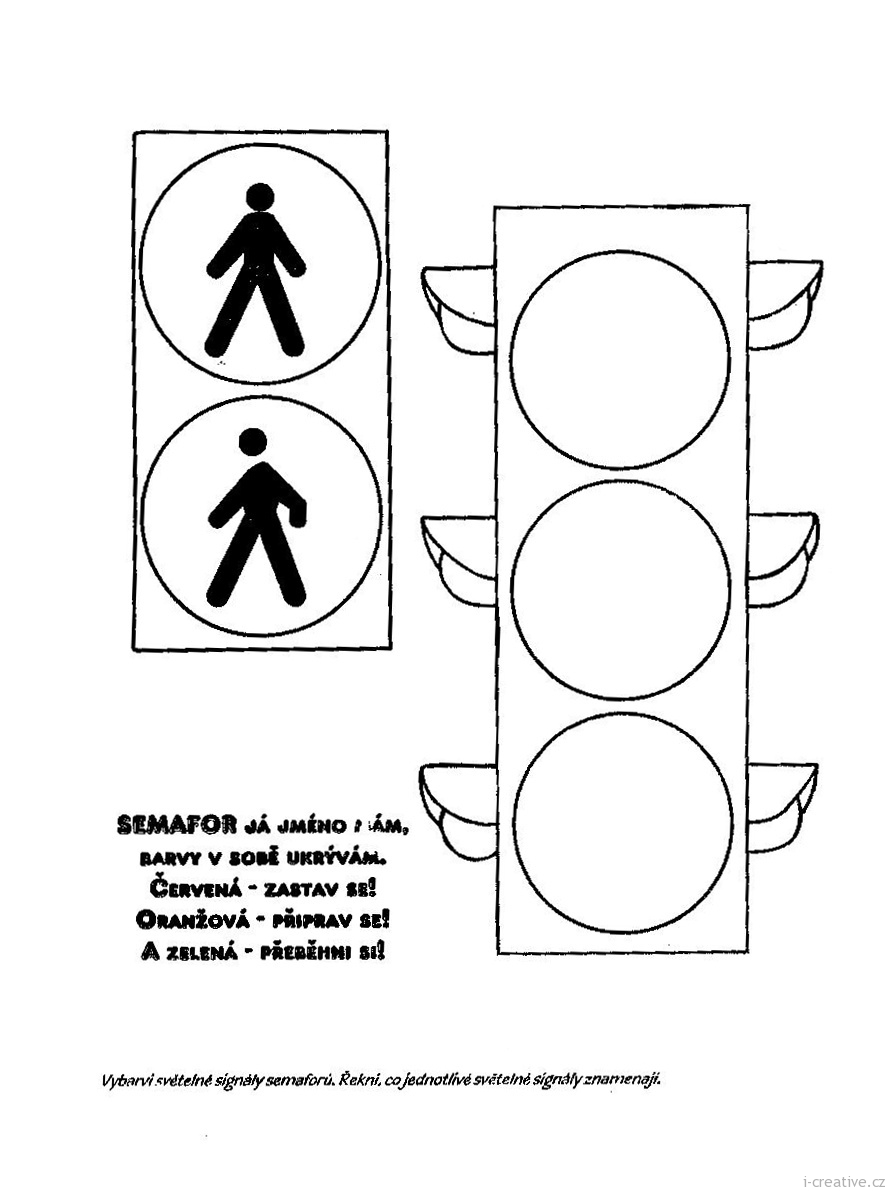 